МОУ Красноэховская средняя общеобразовательная школаЕлизарова Татьяна Павловна Конспекты по обществознанию
для учащихся 10, 11 классов(включает словарь трудных слов и выражений по обществознанию)Учебное пособиеКрасное Эхо – 2007Учебное пособие подготовлено учителем МОУ Красноэховской средней общеобразовательной школы Елизаровой Т.П. в соответствии с программой подготовки к единому государственному экзамену по курсу «Обществознание», рекомендованной НМС по истории при Министерстве образования и науки.Является авторским пособием нового типа, в котором тезисный стиль изложения тем сочетается с высокой информационной насыщенностью. Включает в себя словарь трудных слов и выражений по обществознанию.Для учителей, учащихся старших классов  школ и лицеев.© Елизарова Т.П.Оглавление1	Общество. Сферы общественной жизни.	42	– Человек, индивид, личность.	53	– Человеческая деятельность и ее многообразие.	64	– Деятельность и общение.	65	– Социальные нормы и отклоняющееся поведение.	76	– Познание. Истина и ее критерии.	87	– Научное познание. Значение научной теории.	98	– Роль искусства в познании мира. Новаторство и традиции в культуре.	109	– Особенности социального познания, конкретно – исторический подход к социальным явлениям.	1110	– Самопознание.	1111	– Духовный мир личности (микрокосмос человека).	1212	–Свобода в деятельности человека.	1313	–Социальное взаимодействие и общественные отношения.	1414	–Системное строение обществ: элементы и подсистемы.	1515	–Основные институты общества.	1616	–Многовариантность общественного развития.	1717	– Общественный прогресс.	1718	- Экономика и экономическая наука.	1819	- Измерители экономической деятельности. Понятие ВВП.	1920	- Рынок труда. Безработица.	1921	- Государственный бюджет.	2122	-Роль государства в экономике.	2223	- Экономика. Сопоставление различных экономических систем.	22Словарь трудных слов и выражений по обществознанию	25 Общество. Сферы общественной жизни. Подсистемы общества (сферы общественной жизни) взаимосвязаны и обусловливают друг друга– Человек, индивид, личность.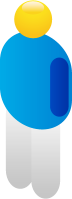 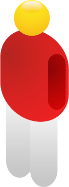 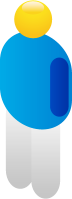 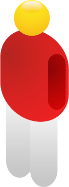 Личность формируется в процессе воспитания и деятельности человека под влиянием общества и его культуры. Не каждый человек является личностью. Человеком рождаются, личностью становятся в процессе социализации.Социализация – процесс воздействия общества и его структур на индивида, в результате накапливается социальный опыт жизнедеятельности в обществе личность.Социализация начинается в детстве продолжается в юности и зрелом возрасте.Важно! – сумеет ли личность реализовывать себя в общественной жизни.Социальный статус – положение в обществе, связанное с определенной совокупностью прав и обязанностей. Потребности человека определяются пирамидой Маслоу– Человеческая деятельность и ее многообразие.Деятельность – форма активности человека, направленная на преобразование им окружающего мира.Объект  - то, на что направлена деятельность.Субъект – то, что или кто ее осуществляет.Цель средство результатМотив – желание удовлетворить потребность.Цель средство результатПотребности: физиологическиесоциальные идеальныеУбеждения – играют огромную роль относительно целей.Деятельность:Практическая – направлена на преобразование существующих объектов природы и обществаМатериально-производственнаяСоциально-преобразовательнаяДуховная – ее содержанием является изменение сознания людей Позновательная деятельностьЦенностно-прогностическая деятельностьПрогностическая Деятельность Вся история человеческого общества – это история деятельности людей!– Деятельность и общение.Общение – процесс обмена информацией между равноправными субъектами деятельности; субъектами могут быть как отдельные люди, так и социальные группы, сообщества и даже все человечество в целом.Виды общения:Общения между реальными субъектами (людьми)С реальным субъектом и иллюзорным партнером (человек с животным)Реального субъекта и воображаемым партнером (общение человека  с внутренним голосом)Общение воображаемых партнеров (литературных персонажей)Основные формы общения:ДиалогОбмен мнениями в виде монолога или репликКоммуникация – процесс взаимодействия между двумя и более субъектами с целью передачи некоторой информации. – Социальные нормы и отклоняющееся поведение.Под социальными нормами понимают установленные в обществе правила, образцы, эталоны поведения людей, регулирующие общественную жизнь.Виды социальных норм:Нормы морали Нормы традиций Религиозные нормыПолитические нормыПравовые нормыСоциальная санкция – реакция общества или соц. группы на поведение индивида в общественно значимой ситуации.Отклоняющееся (девиантное) поведение – поведение, которое не соответствует требованиям принятых в обществе. – негативное социальное явлениеСовокупность преступлений в социологии имеет особое название делинквентное поведение 